Progression in Music    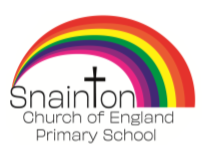 EYFSKS 1KS2KS2Performing - singingPupils should be taught to:  use their voices expressively and creatively by singing songs and speaking chants and rhymesPupils should be taught to:  play and perform in solo and ensemble contexts, using their voices and playing musical instruments with increasing accuracy, fluency, control and expressionPupils should be taught to:  play and perform in solo and ensemble contexts, using their voices and playing musical instruments with increasing accuracy, fluency, control and expressionPerforming - singingVocal Expression / EffectsSings a few familiar songs. Enjoys rhyming and rhythmic activities. Shows awareness of rhyme and alliteration. Recognises rhythm in spoken words.For instance: Use their voices confidently to create sound effects Explore different types of voices Sing songs in different ways and discuss the effectFor instance: Use voices to create and control sounds (including tempo/speed-dynamics/volume and pitch)For instance: Create different vocal effects when singing and rappingPerforming - singingChants and RhymesEnjoys joining in with dancing and ring gamesBeginning to move rhythmically. Taps out simple repeated rhythmsFor instance: Chant words expressively using known songs and rhymes Chant and clap in time with a steady pulseFor instance: Keep in time with a steady pulse when chanting, singing or moving. Be aware of correct posture whilst singing/playingPlay singing games and clapping games Sing/perform rhythmically straightforward parts (i.e. minims, crotchets, quavers in simple common meter)For instance: Sing songs in unison and two parts Maintain their own part when singing songs written in two parts Sing songs written in different metres - tap the pulse on the strong beatsPerforming - singingPitchingExplores and learns how sounds can be changedChildren sing songs, make music and dance, and experiment with ways of changing them.For instance: Listen to notes G - E played on chime bars. Use the tune found in playground songs e.g. ‘I’m the King of the Castle’, to find their singing voice and match pitches Slide the voice upwards in pitch to a high voice and downwards in pitch to a low voice Follow the shape of the melody when singing songs. (Use hand/arm to gesture)For instance: Sing in tune in a group and alone Sing using a limited range of notes (i.e. middle C to D octave above)For instance: Sing with control of pitchPerforming - singingSinging•Sings a few familiar songs•Begins to build a repertoire of songs and dances.Children sing songs, make music and dance, and experiment with ways of changing them.For instance: Sing songs while maintaining a steady beat: tapping/walking Sing songs at different speeds Sing the same song in different ways: loud, quiet; fast, slow, and in various moods Use the ‘thinking voice’ - ie sing the words in their head Play singing games in which children sing phrases aloneSing songs expressively increasingly in tune within a limited pitch Recognise phrase lengths and know when to breathe with an attention to posture Use movements to show phrases Perform each phrase in a different wayFor instance: Sing words/phrases of a song in their heads (thinking voice) Sing with expression Sing/play appropriate material confidently and fluently Make improvements to singing - rehearse together to achieve objectives Use graphic notation to illustrate the shape and formation of melodiesFor instance: Sing/play with increased control, expression, fluency and confidence Sing with clear diction, a sense of phrase and musical expression Control breathing, posture and sound projection. Breathe in agreed places to identify phrases. Recognise structures in known songs (identify repeated phrases) Sing a round in two parts - identify the melodic phrases and how they fit together Use graphic/traditional/other notation to develop a deeper understanding of shape/form of melodiesEYFSKS1KS2KS2Performing - PlayingPupils should be taught to:  play tuned and un-tuned instruments musicallyPupils should be taught to:  play and perform in solo and ensemble contexts, using their voices and playing musical instruments with increasing accuracy, fluency, control and expressionPupils should be taught to:  play and perform in solo and ensemble contexts, using their voices and playing musical instruments with increasing accuracy, fluency, control and expressionPerforming - PlayingIdentify Instruments / Sound EffectsExplores the different sounds of instruments.For instance: Describe, name and group a variety of instruments Play instruments or use body percussion in different ways to create sound effects and follow directions to ‘perform’ a story togetherFor instance: Create and control sounds on instruments (including tempo/speed-dynamics/volume and pitch) Select instruments and create sounds to describe visual imagesPerforming - PlayingControl•Explores the different sounds of instruments.Children sing songs, make music and dance, and experiment with ways of changing them.For instance: Handle and play a variety of tuned and un-tuned instruments with control Sing a song they know well - one group taps the pulse on their thighs the other group taps the rhythm with two fingers on the palm of their hands Add an instrument to play on the beat and one to play with the rhythm The children mark the pulse of a song with stamps/ claps Chant/sing, clap the rhythm of the song; transfer the rhythm onto an un-tuned instrument; use it to accompany the chanting Count with a steady pulse Contribute ideas and control sounds as part of a class composition and performanceFor instance:Keep in time with a steady pulse when playing instruments Perform a repeated pattern to a steady pulse Maintain own part with awareness of how the different parts fit together to achieve an overall effectFor instance: Play instruments with control and rhythmic accuracy Perform a particular cyclic pattern i.e. rhythmic phrase structured, layered and repeated.  Perform a round confidently using voices and instruments. Be aware of other parts when playing an independent part Play simple chords in sequence Demonstrate awareness of own contribution - leading others, taking a solo part and/or providing rhythmic support/accompaniment Subdivide the pulse keeping to a steady beat. e.g. count in 4s - one part plays every beat (crotchets) another part plays every 2 beats (minims) holding each for 2 counts; another part plays every 4 beats (semi-breve) holding for 4 full beatsPerforming - PlayingNotationBeing willing to ‘have a go’ Showing a ‘can do’ attitude Taking a risk, engaging in new experiences, and learning by trial and errorFor instance: Follow a conductor and be the conductor themselves, responding to a range of gestures for: start/stop, slow/fast, loud/quiet Make a picture label for each group of instruments Play together, using symbols as a support Talk about and devise signs/gestures/symbols for the concepts: high/low, fast/slow, long/short. Make two flash cards, one for long and one for short sounds Perform long and short sounds in response to symbols Play and sing phrases from dot notation using ‘pitch cards’ - High/Middle/Low - Interpret the pattern on the card e.g. H-H-L or L-M-H or H-L-HFor instance: Play new pieces by ear and from simple notationsFor instance: Perform significant parts from memory and from notationsPerforming - PlayingEvaluatingChoosing ways to do things Reviewing how well the approach workedFor instance: Evaluate own music and that of others Discuss what was good Suggest how it might be improvedFor instance: Suggest and make improvements to work and that of others, commenting on the intended effect and how to achieve it Contribute to a class performance Rehearse together to achieve objectives Suggest Ideas and preparations for performancesFor instance: Rehearse with others and help achieve a high quality performance showing an awareness of the audience Refine and improve their own and others' work in relation to the intended effect Perform with awareness of audience, venue and occasionEYFSEYFSKS2KS2Improvising and ExperimentingEngaging in open ended activitiesPupils should be taught to:  experiment with, create, select and combine sounds using the inter-related dimensions of musicPupils should be taught to:  improvise and compose music for a range of purposes using the inter-related dimensions of music  listen with attention to detail and recall sounds with increasing aural memoryPupils should be taught to:  improvise and compose music for a range of purposes using the inter-related dimensions of music  listen with attention to detail and recall sounds with increasing aural memoryImprovising and ExperimentingExplore and Make Sounds•Explores the different sounds of instruments.For instance: Explore different sounds using body percussion Make various sound effects to describe selected/ thematic words Suggest which instruments would make a particular sound Select sounds and sound sources carefully in response to a story suggest what sounds could be added to depict ideas Make own short sequence of sounds using symbols as a support Make sounds and recognise how they can communicate ideas Create and choose sounds in response to stimulus e.g. night-time, the seaside etc. Suggest instruments that make sounds like those described by the selected words and create sound pictures Children order sounds in response to the stimulus and make their own short sequence of sounds using symbols as a support Create a sound storyFor instance: Recognise and explore the ways sounds can be combined and used expressively Identify how songs are structured and accompanied Express song meanings/lyrics using voices or instruments Identify and control different ways instruments make soundsFor instance: Develop musical imagination through experimenting, improvising and adapting sounds Explore different textures of un-tuned sounds Explore the relationship between sounds Explore different combinations of vocal soundsImprovising and ExperimentingControl and Change SoundsExplores and learns how sounds can be changedFor instance: Identify how sounds can be changed e.g. grip triangle to ‘stop it from vibrating well and release it to enable a full, vibrating sound Identify the pulse and explore getting faster and slower Experiment with different timbres (sound qualities) Explore the concepts: loud/quiet, high/low, fast/slow Explore the effect of silence Experiment and change sounds Make instruction flash cards showing selected words or symbols and hold up to play from to help children remember the different sections of a composition Experiment to improve the intended effect Give the composition a titleFor instance: Explore repeated patterns in music/art/dance Create repeated patterns and combine several layers of sound with awareness of the combined effectFor instance: Devise more complex rhythmic patterns using semi-quavers and rests Improvise rhythmic patterns over a steady pulse with confidence Fit different rhythmic patterns together and maintain own part with awareness of the pulseImprovising and ExperimentingCreate Rhythms and Melodies•Taps out simple repeated rhythms.Sings to self and makes up simple songs. •Makes up rhythms.For instance: Begin to internalise and create rhythmic patterns Use words/phrases (these could be from songs days of week/months of year) - tap them out Make up simple dance patterns – keeping in time with the pulse and including rhythms Use voices to provide sound effects Create long and short sounds on instruments. Find and play by ear, phrases of well-known songs on tuned instruments Make up three-note tunes independently Record their own tunes - use colours instead of note names Create songs of their own using high-middle-low pitchesFor instance: Improvise - devise melodic phrases - using pentatonic scales (limited range of notes: DEGAB or CDEGA)For instance: Recognise combinations of pitched sounds - concords and discords Identify and play CM diatonic Chords C-F-G-Am-Dm Improvise - developing rhythmic and melodic material within given structures - when performingImprovising and ExperimentingEYFSKS1KS2KS2Listening, Developing Knowledge and UnderstandingPupils should be taught to:  listen with concentration and understanding to a range of high quality live and recorded musicPupils should be taught to:  appreciate and understand a wide range of high quality music drawn from different traditions and from great composers and musicians  develop an understanding of the history of musicPupils should be taught to:  appreciate and understand a wide range of high quality music drawn from different traditions and from great composers and musicians  develop an understanding of the history of musicListening, Developing Knowledge and UnderstandingListening•Maintains attention, concentrates and sits quietly during appropriate activity. •Two-channelled attention – can listen and do for short span. Early Learning Goal Children listen attentively in a range of situations. They listen to stories, accurately anticipating key events and respond to what they hear with relevant comments, questions or actions. They give their attention to what others say and respond appropriately, while engaged in another activityFor instance: Listen to short excerpts of music from a variety of styles, genres and traditions Identify a variety of instruments that can be heard and describe sounds Identify the pulse in different pieces of music Tap knees in time with ‘steady beat’ music Listen to different sounds in the environment Recall short sequences / patterns of sounds Sing a familiar song, identify then tap the rhythm of the words Sing back melodic phrases from known songs Listen to pieces of music that describe e.g. The Sea/ Fireworks etc Describe different images created by music Identify features e.g. Loud/quiet, fast/slow, high/low, pulse, rhythm, sound effects… Listen to a selection of music that has long (often slow) and short (often fast) sounds Recognise long and short sounds and make longer and shorter sounds with their voicesFor instance: Listen with attention to detail and internalize and recall sounds with increasing aural memory Learn new songs quickly; sing from memory Identify rhythmic patterns, instruments and repetitions of sound/pattern Internalise short melodies and play these on pitched instruments (play by ear) Analyse and compare different sound qualities (TIMBRES) instrumental, vocal, environmental/ natural, synthesised Explain how sounds can create different intended effects Recognise how the different musical elements are combined and used expressivelyFor instance: Identify musical features (scale, arpeggio, canon, drone, dynamics, ostinato, timbre…) Analyse and comment on the effectiveness of how sounds, images and lyrics are used to create different moods Recognise different tempi – speeds of music Identify different meters – grouping of the beat – counting and feeling the pulse on the strong beat Describe the effect of different combinations of pitched notes using the terms tense-discord, relaxed -concord Appraise own work by comparing/contrasting with work of others Improve performance through listening, internalising and analysingListening, Developing Knowledge and UnderstandingKnowledge and understanding•Captures experiences and responses with a range of media, such as music, dance and paint and other materials or words. Initiates new combinations of movement and gesture in order to express and respond to feelings, ideas and experiences.Early Learning Goal Children use what they have learnt about media and materials in original ways, thinking about uses and purposes. They represent their own ideas, thoughts and feelings through design and technology, art, music, dance, role play and stories.For instance: Recall and perform rhythmic patterns to a steady pulse Use instruments to copy back 4-beat rhythm patterns Use movement and dance to reinforce the enjoyment of music and the sense of pulse Respond to long and short sounds through movement - match actions to long and short sounds Talk about high and low sounds in the environment and everyday life and imitate them with voices Use hand position to reinforce high, middle, low Sing back melodic phrases from known songs Express thoughts and feelings about music and respond physically through simple demonstration, language, movement and other art forms, giving simple justifications of reasons for responseFor instance: Identify descriptive features in art and music Explore and explain their own ideas and feelings about music using movement, dance, expressive language and musical vocabulary Evaluate how venue, occasion and purpose affects the way music is created performed and heard Describe, compare and evaluate different kinds of music using an appropriate musical vocabulary Develop an understanding of a wide range of live and recorded music from different styles, genres and traditions from a variety of composers and musiciansFor instance: Listen with concentration and some engagement to longer pieces of instrumental and vocal music Explore and explain their own ideas and feelings about music using movement, dance, expressive language and musical vocabulary Identify how music reflects different intentions Identify how music reflects time and place Show knowledge and understanding of how time and place can influence the way music is created, performed and heard. Identify and explore musical device Describe, compare and evaluate different kinds of music using an appropriate musical vocabulary e.g. pitch, tempo. timbre, lyrics Develop a broad understanding of a wide range of live and recorded music from different styles, genres and traditions from a variety of composers and musiciansEYFSKS1KS2KS2Pupils should be taught to:  improvise and compose music for a range of purposes using the inter-related dimension of music  listen with attention to detail and recall sounds with increasing aural memory  use and understand staff and other musical notationsPupils should be taught to:  improvise and compose music for a range of purposes using the inter-related dimension of music  listen with attention to detail and recall sounds with increasing aural memory  use and understand staff and other musical notationsComposingFor instance:Combine sounds to create textures Create sequences of sound - musical structures which express ideas or moods using lyrics/sounds/movements/actionsCompose sequences using notated rhythmsJoin sequences together to create structures of rhythmic, descriptive or dance patternsSelect and sequence pitches (limited range) to create melodic phrasesAdd words to melodic phrases to create a class/group songCompose music in pairs - and small groupsExplore, choose, combine, organise and record musical ideas within musical structuresUse a variety of notations including ‘graphic score’ - pictograms etc.Develop an ability to represent sounds and symbols in movement/words/with instrumentsUse staff notation as a supportLook at the music and follow each partFor instance:Create textures by combining soundsCompose music to describe imagesCreate music that describes two contrasting moods Internalise sounds, then select, combine and exploit a range of different sounds to compose a sound-scape stimulated by…(topic)Develop more complex rhythmic ideasDevise rhythmic, melodic and harmonic accompaniments Apply knowledge and understanding of how the combined musical elements of pitch, duration, dynamics, tempo, timbre, texture and silence can be organised within musical structures/forms and used to communicate different moods and effectsCompose music for different occasions using appropriate musical features and devices (melody, rhythms, chords and structures)Use standard and additional methods of notation as appropriate across a range of different contexts.Be aware of some of the basic major scalesPlay from pitched notation (read music)Show understanding of how music is produced in different ways and described through relevant established and invented notations